Домашнее задание по лексической теме «Полевые и садовые цветы»Рассмотреть вместе с ребенком картинки. Познакомить его с названиями цветов (подснежник, мать-и-мачеха, одуванчик, колокольчик, ландыш, нарцисс, тюльпан). Закрепить в словаре обобщающее понятие «цветы», «садовые цветы», «полевые цветы» «первоцветы». Отметить особенности строения цветка: стебель, листья, лепестки.2. Соедини цветы (первоцветы, полевые цветы, садовые цветы) с соответствующими букетами разноцветными линиями.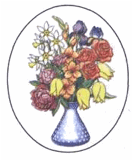 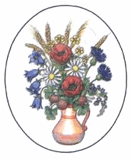 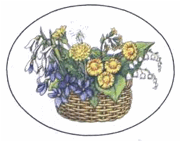 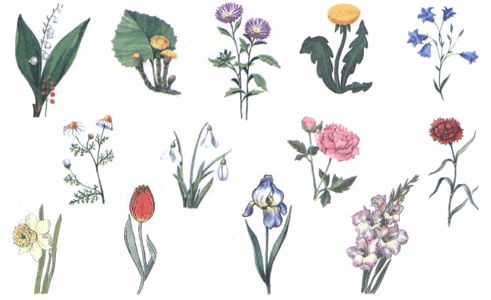 3. Упражнение «Назови ласково». Стебель — стебелек.Подснежник — ...Корень — ...Василек — ...Лист — ...Гвоздика — ...Лепесток — ...Тюльпан — ...Цветок — ...Ромашка — ...4. Упражнение  «Скажи наоборот» со словами:Темный – светлый, горький – сладкий, грустный – веселый,  идти – стоять, заснуть – проснуться, плакать – смеяться, чистый – грязный,  голодный – сытый, тупой – острый, грубый – ласковый.5. Упражнение «Подбирай, называй, запоминай»: Закончи предложения словами-действиями. Раскрась букет для мамы.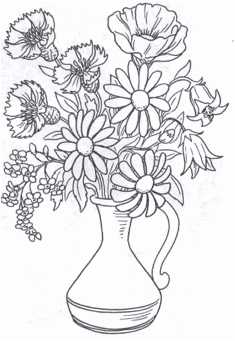 На клумбах цветы (что делают?) — растут, цветут, вянут ...Из садовой лейки цветы (что делают?) — ...Удобрениями садовые цветы (что делают?) — ...Выращенные цветы ножом (что делают?) — ...В букеты цветы (что делают?) — ...Цветами люди (что делают?) — ...6. Рассказать ребенку, что не все цветы можно рвать. Некоторые цветы (подснежник, ландыш, медуница) занесены в Красную Книгу. Они нуждаются в охране.7.  Упражнение «Расскажи-ка»: Составь рассказ о любимом цветке по предложенному наглядному плану.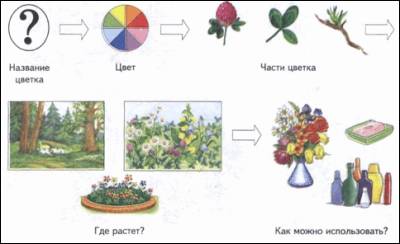 8. Прослушать стихотворение и назвать цветы, которые запомнил (на каждый цветок загибать палец).ЦветыКолокольчик и левкой, георгин и шар золотой,Василёк, ромашка, астры, ландыш с запахом прекрасным,Мак, тюльпан, табак душистый, одуванчик золотистый,Роза, мальва и ирис, незабудка и нарцисс,Хорошо запомнил ты, как называются цветы.9. Нарисовать картинку на тему «Лес - наше богатство. Береги лес»